Research DegreesRDRAC Scrutiny FormSections 1 to 8 to be completed by the Research Degrees Team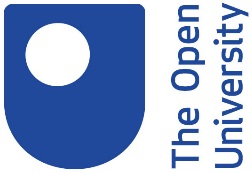 Sections 1 to 8 to be completed by the Research Degrees TeamName of studentPersonal IdentifierThesis submitted for: PhD      MPhil Only      PD (EdD/DHSC)Is this a resubmission Yes   NoDate of examination/
re-examinationOutcome recommended by exam panel Award degree Award degree subject to minor corrections and modifications Award degree subject to substantial amendments Re-submission and re-examination for a doctoral award Award MPhil where original examination was for a PhD/PD Re-submission and re-examination for a MPhil Fail Have the exam panel identified any issues that would support the need for a longer timeframe to be permitted for completion of the corrections/amendments/
resubmission? Yes   NoIf ‘yes’ please provide details.Recommendations to be considered bySections 9 to 13 to be completed by RDRACSections 9 to 13 to be completed by RDRACAgreed outcome following scrutiny Award degree Award degree subject to minor corrections and modifications Award degree subject to substantial amendments Re-submission and re-examination for a doctoral award Award MPhil where original examination was for a PhD/PD Re-submission and re-examination for a MPhil FailSummary of any discussion (e.g. action taken to resolve any disagreements, clarification sought from examination panel Chair and/or examiners, reasons for non-ratification of result, change to recommended outcome etc.)Has RDRAC approved an extended time frame for submission of the revised thesis further to section 7 above Yes   NoIf ‘yes’ please confirm the length of the extra time to be allowedSigned byDate